45 ЗАСЕДАНИЕ   3 СОЗЫВАРассмотрев протест прокуратуры Козловского района от 28.09.2018 г. №03-02-2018 и в целях приведения решения в соответствие требованиям Федерального закона от 9 февраля 2009 г. №8-ФЗ « Об обеспечении доступа к информации о деятельности государственных   органов и органов местного самоуправления», Собрание депутатов Тюрлеминского сельского поселения Козловского района Чувашской Республики РЕШИЛО:1. Внести в Регламент Собрания депутатов  Тюрлеминского сельского поселения  Козловского района Чувашской Республики, утвержденный решением Собрания депутатов Тюрлеминского сельского поселения от 30.10.2015  №11/1 изменения следующего содержания:часть 2 статьи 12  Регламента   изложить в следующей редакции:«2. Собрание депутатов Тюрлеминского   сельского поселения может принять решение о проведении закрытого заседания, в случаях, если рассматриваемая на заседании информация отнесена в установленном федеральным законом порядке к сведениям, составляющим государственную или иную охраняемую законом тайну.»2. Настоящее решение вступает в силу после его официального опубликования.Председатель Собрания депутатовТюрлеминского  сельского поселения 					Козловского района Чувашской Республики                                   	       В.К.МироновЧĂВАШ  РЕСПУБЛИКИ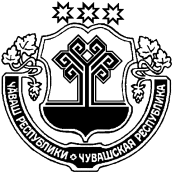 КУСЛАВККА  РАЙОНĚЧУВАШСКАЯ РЕСПУБЛИКАКОЗЛОВСКИЙ РАЙОНТЕРЛЕМЕС  ЯЛ ПОСЕЛЕНИЙĚНДЕПУТАТСЕН ПУХĂВĚЙЫШĂНУ31.10.2018. №108/3Терлемес станциеСОБРАНИЕ ДЕПУТАТОВТЮРЛЕМИНСКОГО СЕЛЬСКОГОПОСЕЛЕНИЯРЕШЕНИЕ31.10.2018 № 108/3Ст.ТюрлемаО внесении изменений в решение Собрания депутатов Тюрлеминского сельского поселения  от 30.10.2015  №11/1 «О Регламенте Собрания депутатов  Тюрлеминского сельского поселения  Козловского района Чувашской Республики»